1.13	рассмотреть определение полос частот для будущего развития Международной подвижной электросвязи (IMT), включая возможные дополнительные распределения подвижной службе на первичной основе, в соответствии с Резолюцией 238 (ВКР-15);Общие предложения Азиатско-Тихоокеанского сообщества электросвязи (ОП АТСЭ) по пункту 1.13 повестки дня ВКР-19 содержатся в дополнительных документах к настоящему документу. Различные дополнительные документы были подготовлены в отношении полос для рассмотрения в рамках данного пункта повестки дня. Кроме того, в отдельном дополнительном документе содержатся общие предложения АТСЭ относительно рассмотрения вопроса об общей излучаемой мощности (TRP). В приведенной таблице показано распределение ОП АТСЭ в различных дополнительных документах:______________Всемирная конференция радиосвязи (ВКР-19)
Шарм-эль-Шейх, Египет, 28 октября – 22 ноября 2019 года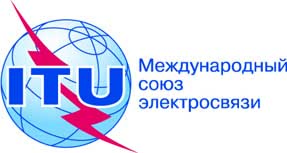 ПЛЕНАРНОЕ ЗАСЕДАНИЕДополнительный документ 13
к Документу 24-R20 сентября 2019 годаОригинал: английскийОбщие предложения Азиатско-Тихоокеанского сообщества электросвязиОбщие предложения Азиатско-Тихоокеанского сообщества электросвязиПредложения для работы конференцииПредложения для работы конференцииПункт 1.13 повестки дняПункт 1.13 повестки дняДоп. док. №Полосы частот ОП АТСЭ № A124,25–27,5 МГцA13-A1/1−6A231,8–33,4 МГцA13-A2/1A337–40,5, 40,5–42,5 и 42,5–43,5 МГцA13-A3/1−5A445,5–47 МГцA13-A4/1A547–47,2 МГцA13-A5/1A666–71 МГцA13-A6/1A7Рассмотрение вопроса о TRPA13-A7/1